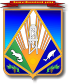 МУНИЦИПАЛЬНОЕ ОБРАЗОВАНИЕХАНТЫ-МАНСИЙСКИЙ РАЙОНХанты-Мансийский автономный округ – ЮграАДМИНИСТРАЦИЯ ХАНТЫ-МАНСИЙСКОГО РАЙОНАР А С П О Р Я Ж Е Н И Еот 11.11.2022                                                                                          № 1496-рг. Ханты-МансийскО проведении аудиторского мероприятияВо исполнение пункта 2.2 Плана контрольных и аудиторских мероприятий на 2022 год, утвержденного распоряжением администрации Ханты-Мансийского района от 20.12.2021 № 1403-р:Провести в период с 28 ноября по 30 декабря 2022 года                          в отношении администрации Ханты-Мансийского района (управление 
по учету и отчетности), ОГРН 1028600511500, ИНН 8618002968, юридический адрес и фактическое место нахождения учреждения: 628002, 
Ханты-Мансийский автономный округ – Югра, г. Ханты-Мансийск, 
ул. Гагарина, д. 214, аудиторское мероприятие по теме «Оценка надежности внутреннего процесса администрации Ханты-Мансийского района при осуществлении бюджетных процедур по проведению и оформлению инвентаризации активов и обязательств перед составлением годовой бюджетной отчетности». Установить проверяемый период с 01.01.2021 по 31.12.2021.Назначить аудиторскую группу на проведение аудиторского мероприятия в составе: консультант контрольно-ревизионного управления администрации Ханты-Мансийского района   М.Н.Куклин (руководитель группы);консультант контрольно-ревизионного управления администрации Ханты-Мансийского района   Н.В.Карсакова.4.   Контроль за выполнением распоряжения оставляю за собой. Глава Ханты-Мансийского района                                                К.Р.Минулин